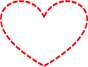 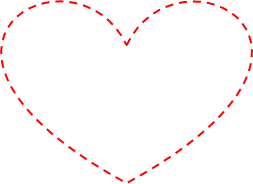 SRDCE S LÁSKOU DAROVANÉ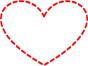 Komu bychom udělali radost s dárkem „Srdce s láskou darované“? Chvíli jsme společně v naší družině přemýšleli a vzpomněli jsme si na seniory z nedalekého domova. „Jaký dárek jim přineseme?“ Rádi tvoříme, tak bychom jim mohli vlastnoručně ušít polštářky ve tvaru srdíčka.“ Nápad byl na světě a dali jsme se do práce. Nastříhali jsme látku, přišpendlili 
a začali šít. Práce přibývala pomalu, steh po stehu, ale konečný výsledek stál za to, ušili jsme 16 polštářků. Ve čtvrtek 25. 1. 2018 jsme se vydali naše výtvory předat do nedalekého Domova pro seniory ve Frýdku-Místku. Návštěva byla pro obě strany milým překvapením. Nejprve jsme všichni společně luštili křížovky, osmisměrky, spojovačky a labyrinty. 
Po procvičení mozkových závitů čekalo pro seniory milé překvapení i s malým kulturním programem a předáním vlastnoručně ušitých polštářků. Největší odměnou pro nás byla velká radost seniorů a úsměvy na tvářích, které vykouzlily naše polštářky. Naplnili jsme krásné motto projektu „Srdce s láskou darované“. Kateřina Klímová